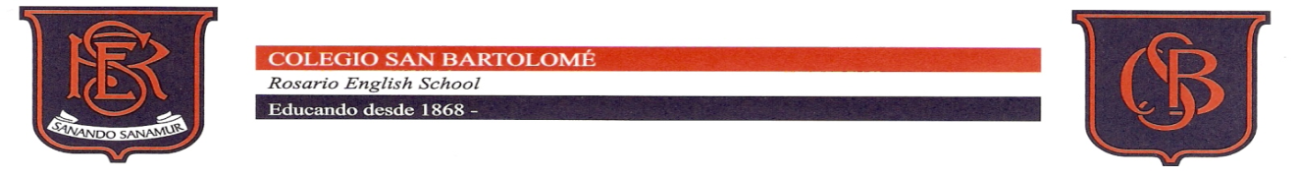 Colegio San Bartolomé - Cuerpo de Capitanes 2023CAPITANES COLEGIO  Juana Impallari        Valentín BosioVICECAPITANES SEDE CENTRO                 VICECAPITANES SEDE FISHERTON           Malena Barbieri                  Santino Militelo                                 Delfina Villavicencio    Marco Gomez ParisCAPITANES HUDSON         SEDE CENTRO                                                        SEDE FISHERTON                 CAPITANES	CAPITANESCamila Dutra        Santino Militello                                                     Inés Horquellos                        Mateo Alleu              VICECAPITANES                                                                                                  VICECAPITANESMalena Barbieri    Serafín Scabuzzo                                                                Agustina De La Horra            Tomás VergaraCAPITANES  CANNING	CAPITANES	CAPITANESCatalina Diez Calvo            Mateo Tanoni                                                                        Juana Impallari       Constantino TsioulisVICECAPITANES                                                                                                                     VICECAPITANESRosario Carelli                      	                                                                                          Delfina Villavicencio                Alejo OrtenziCAPITANES  CUNNINGHAME GRAHAM	CAPITANES                   	                                                                                           CAPITANES Carmen Lucero        Marco Radizza                                                                                Emma Clementin     Marco Gomez ParisVICECAPITANES                                                                                                                   VICECAPITANES Clara BernardI           Valentín Bosio	                                                                             Franca Quaranta	